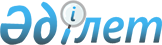 О внесении изменения в решение маслихата района имени Габита Мусрепова от 25 декабря 2017 года № 17-1 "О бюджете Новоишимского сельского округа района имени Габита Мусрепова на 2018-2020 годы"Решение маслихата района имени Габита Мусрепова Северо-Казахстанской области от 28 мая 2018 года № 25-1. Зарегистрировано Департаментом юстиции Северо-Казахстанской области 20 июня 2018 года № 4777
      В соответствии со статьями 106, 109-1 Бюджетного кодекса Республики Казахстан от 4 декабря 2008 года, подпунктом 1) пункта 1 статьи 6 Закона Республики Казахстан от 23 января 2001 года "О местном государственном управлении и самоуправлении в Республике Казахстан" маслихат района имени Габита Мусрепова Северо-Казахстанской области РЕШИЛ:
      1. Внести в решение маслихата района имени Габита Мусрепова Северо-Казахстанской области от 25 декабря 2017 года № 17-1 "О бюджете Новоишимского сельского округа района имени Габита Мусрепова на 2018-2020 годы" (зарегистрировано в Реестре государственной регистрации нормативных правовых актов под № 4550, опубликовано 31 января 2018 года в Эталонном контрольном банке нормативных правовых актов Республики Казахстан) следующее изменение:
      пункт 1 изложить в следующей редакции:
       "1. Утвердить бюджет Новоишимского сельского округа района имени Габита Мусрепова на 2018-2020 годы согласно приложениям 1, 2 и 3 к настоящему решению соответственно, в том числе на 2018 год в следующих объемах:
      1) доходы – 130 725,4 тысяч тенге, в том числе по:
      налоговым поступлениям – 101 702,4 тысяч тенге;
      неналоговым поступлениям – 0;
      поступления от продажи основного капитала – 0;
      поступления трансфертов – 29 023 тысяч тенге; 
      2) затраты – 130 725,4 тысяч тенге; 
      3) чистое бюджетное кредитование – 0, в том числе:
      бюджетные кредиты – 0;
      погашение бюджетных кредитов – 0;
      4) сальдо по операциям с финансовыми активами – 0, в том числе:
      приобретение финансовых активов – 0;
      поступления от продажи финансовых активов - 0;
      5) дефицит (профицит) бюджета – 0;
      6) финансирование дефицита (использование профицита) бюджета – 0, в том числе:
      поступление займов – 0;
      погашение займов – 0;
      используемые остатки бюджетных средств - 0.".
      Приложение 1 к указанному решению изложить в новой редакции, согласно приложения к настоящему решению.
      2. Настоящее решение вводится в действие с 1 января 2018 года. Бюджет Новоишимского сельского округа района имени Габита Мусрепова на 2018 год
					© 2012. РГП на ПХВ «Институт законодательства и правовой информации Республики Казахстан» Министерства юстиции Республики Казахстан
				
      Председатель XXV сессии 
маслихата района 
имени Габита Мусрепова 
Северо-Казахстанской области 

З. Баянова

      Cекретарь маслихата района 
имени Габита Мусрепова 
Северо-Казахстанской области 

Е. Адильбеков
Приложение к решению районного маслихата от 28 мая 2018 года № 25-1Приложение 1 к решению районного маслихата от 25 декабря 2017 года № 17-1
Категория
Класс
Подкласс
Подкласс
Наименование
Сумма (тысяч тенге)
1. Доходы
130 725,4
1
Налоговые поступления
101 702,4
1
1
Подоходный налог
57 975,4
1
1
2
2
Индивидуальный подоходный налог
57 975,4
1
4
0
0
Налоги на собственность
43 327
1
4
1
1
Налоги на имущество 
580
1
4
3
3
Земельный налог
3 985
1
4
4
4
Налог на транспортные средства 
38 762
1
5
Внутренние налоги на товары, работы и услуги
400
1
5
4
4
Плата за размещение наружной (визуальной) рекламы на объектах стационарного размещения рекламы в полосе отвода автомобильных дорог общего пользования республиканского, областного и районного значения, проходящих через территории городов районного значения, сел, поселков, сельских округов и на открытом пространстве за пределами помещений в городе районного значения, в селе поселке
400
2
0
0
0
Неналоговые поступления
0
3
0
0
0
Поступления от продажи основного капитала
0
4
Поступления трансфертов
29 023
4
2
Трансферты из вышестоящих органов государственного управления
29 023
4
2
3
3
Трансферты из районного (города областного значения) бюджета
29 023
Функциональная группа
Функциональная подгруппа
Учреждение
Программа
Наименование
Сумма (тысяч тенге)
2.Затраты
130 725,4
01
 Государственные услуги общего характера
31 502
1
Представительные, исполнительные и другие органы, выполняющие общие функции государственного управления
31 502
124
Аппарат акима города районного значения, села, поселка, сельского округа
31 502
001
Услуги по обеспечению деятельности акима города районного значения, села, поселка, сельского округа
31 502
07
Жилищно-коммунальное хозяйство
33 643,4
3
Благоустройства населенных пунктов
33 643,4
124
Аппарат акима города районного значения, села, поселка, сельского округа
33 643,4
008
Освещение улиц в населенных пунктах
9 190,4
011
Благоустройство и озеленение населенных пунктов
24 453
12
Транспорт и коммуникации
6 500
1
Автомобильный транспорт
6 500
124
Аппарат акима города районного значения, села, поселка, сельского округа
6 500
013
Обеспечение функционирования автомобильных дорог в городах районного значения, селах, поселках, сельских округах
6 500
13
Прочие
29 900
9
Прочие
29 900
124
Аппарат акима города районного значения, села, поселка, сельского округа
29 900
040
Реализация мероприятий для решения вопросов обустройства населенных пунктов в реализацию мер по содействию экономическому развитию регионов в рамках Программы развития регионов до 2020 года
29 900
15
Трансферты
29 180
1
Трансферты
29 180
124
Аппарат акима города районного значения, села, поселка, сельского округа
29 180
043
Бюджетные изъятия
29 180
3. Чистое бюджетное кредитование
0
Бюджетные кредиты
0
Погашение бюджетных кредитов
0
4. Сальдо по операциям с финансовыми активами
0
Приобретение финансовых активов
0
Поступления от продажи финансовых активов государства
0
5. Дефицит (профицит) бюджета
0
6. Финансирование дефицита (использование профицита) бюджета
0
Поступление займов
0
Погашение займов
0
Используемые остатки бюджетных средств
0